ZVLÁDLI BYSTE UBĚHNOUT MARATON? 
NEJSTE TAKOVÍ ZDATNÍ BĚŽCI?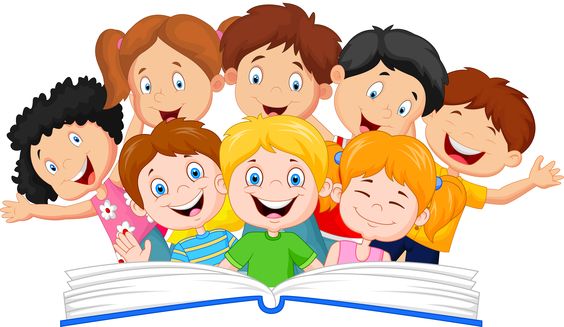 A DOKÁZALI BYSTE UČÍST MARATON?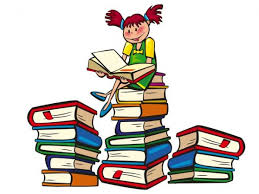 ZŠ OPAVA, MAŘÁDKOVAVÁS ZVE NA   ČTENÁŘSKÝ MARATON  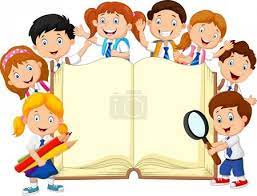 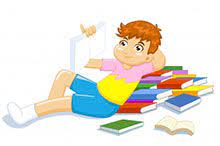 V PONDĚLÍ 7. BŘEZNA OD 12 HODINTraťový rekord Pražského maratonu je 2:05:39. Zvládneš si po celou dobu číst? Pokud ano, přihlas se. Akce je určena pro všechny žáky 2. stupně.Podrobnější informace jsou uvedeny v propozicích.Těší se na Vás Nikola Henčlová, Renata Podešvová, Petra Elblová